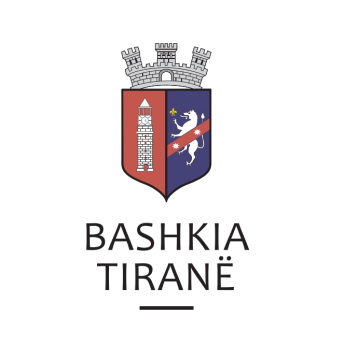      R  E  P U  B  L  I  K  A    E   S  H  Q  I  P  Ë  R  I  S  Ë
  BASHKIA TIRANË
DREJTORIA E PËRGJITHSHME PËR MARRËDHËNIET ME PUBLIKUN DHE JASHTË
DREJTORIA E KOMUNIKIMIT ME QYTETARËTLënda: Kërkesë për publikim lidhur me shpalljen e ankandit të tretë publik.Pranë Bashkisë Tiranë ka ardhur kërkesa për shpallje nga Shoqëria e Përmbarimit Privat “TDR GROUP” sh.p.k., në lidhje me ankandin për pasurinë e luajtshme të debitorit z. Enver Kristo Baho.Ju sqarojmë se të dhënat e pronës janë si më poshtë:1. Apartament, nr. 199/7/12+1-8, vol. 36, faqe 219, ZK 2460, me sip. 130,96 m2Adresa:		Linzë, TiranëÇmimi fillestar: 	34982.01 Euro Njësi, nr. 199/7/12+1-N8, vol. 36, faqe 209, ZK 2460, me sip. 116,40 m2Adresa:		Linzë, TiranëÇmimi fillestar: 	62,185.5 EuroNjësi, nr. 199/7/12+1-N9, vol. 36, faqe 210, ZK 2460, me sip. 80,04 m2Adresa:		Linzë, TiranëÇmimi fillestar: 	42,760.53 EuroDrejtoria e Komunikimit me Qytetarët ka bërë të mundur afishimin e shpalljes për Shoqërinë e Përmbarimit Privat “TDR GROUP“ sh.p.k., në tabelën e shpalljeve të Sektorit të Informimit dhe Shërbimeve për Qytetarët pranë Bashkisë Tiranë.     R  E  P U  B  L  I  K  A    E   S  H  Q  I  P  Ë  R  I  S  Ë
  BASHKIA TIRANË
DREJTORIA E PËRGJITHSHME PËR MARRËDHËNIET ME PUBLIKUN DHE JASHTË
DREJTORIA E KOMUNIKIMIT ME QYTETARËTLënda: Kërkesë për publikim lidhur me shpalljen për “Ekzekutim Vullnetar”.Pranë Bashkisë Tiranë ka ardhur kërkesa për shpallje nga Shoqëria Përmbarimore “BAILIFF OFFICERS” sh.p.k., në lidhje me shpalljen e lajmërimit për ekzekutim vullnetar, për debitorin shoqëria “Cara” sh.p.k.dhe dorëzanësit/hipotekues  z. Murat Cara dhe znj. Angjelina Cara.Lajmërim për ekzekutim vullnetar:Debitor:                    Shoqëria “Cara” sh.p.kDorëzanës:               Murat Cara, Angjelina CaraHipotekues :            Murat Cara, Angjelina CaraKreditor:                  Banka “Credins” sh.a.Objekt:                     Kthim kredie Drejtoria e Komunikimit me Qytetarët ka bërë të mundur afishimin e shpalljes për Shoqërinë Përmbarimore “BAILIFF OFFICERS” sh.p.k., në tabelën e shpalljeve të Sektorit të Informimit dhe Shërbimeve për Qytetarët Tiranë.     R  E  P U  B  L  I  K  A    E   S  H  Q  I  P  Ë  R  I  S  Ë
  BASHKIA TIRANË
DREJTORIA E PËRGJITHSHME PËR MARRËDHËNIET ME PUBLIKUN DHE JASHTË
DREJTORIA E KOMUNIKIMIT ME QYTETARËTLënda: Kërkesë për publikim lidhur me shpalljen e ankandit të dytë publik.Pranë Bashkisë Tiranë ka ardhur kërkesa për shpallje nga Përmbaruesit Gjyqësor Privat Altin V. Kaso- Shoqëria “Praxis” sh.p.k. në lidhje me shpalljen e ankandit për debitorët shoqëria “JON” sh.p.k.Ju sqarojmë se të dhënat e pronës janë si më poshtë:“Apartament”, me nr. pasurie 218/63+4-10, me sipërfaqe 81 m2, ZK 2460, vol. 38, faqe 70.              Adresa:         Linzë,  TiranëÇmimi fillestar:     24,494 (njëzetë e katër mijë e katërqind e nëntëëdhjetë e katër) EuroDrejtoria e Komunikimit me Qytetarët ka bërë të mundur afishimin e shpalljes për Përmbaruesit Gjyqësor Privat Altin V. Kaso- Shoqëria “Praxis” sh.p.k., në tabelën e shpalljeve të Sektorit të Informimit dhe Shërbimeve për Qytetarët pranë Bashkisë Tiranë.